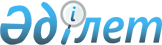 О признании утратившим силу постановления акимата Павлодарского района от 16 ноября 2016 года № 360/11 "Об установлении квоты рабочих мест для инвалидов по Павлодарскому району"Постановление акимата Павлодарского района Павлодарской области от 29 сентября 2021 года № 388/9. Зарегистрировано в Министерстве юстиции Республики Казахстан 6 октября 2021 года № 24646
      В соответствии с пунктом 2 статьи 31 Закона Республики Казахстан "О местном государственном управлении и самоуправлении в Республике Казахстан", подпунктом 4) пункта 2 статьи 46 Закона Республики Казахстан "О правовых актах", акимат Павлодарского района ПОСТАНОВЛЯЕТ:
      1. Признать утратившим силу постановление акимата Павлодарского района от 16 ноября 2016 года № 360/11 "Об установлении квоты рабочих мест для инвалидов по Павлодарскому району" (зарегистрированное в Реестре государственной регистрации нормативных правовых актов за № 5284).
      2. Настоящее постановление вводится в действие по истечении десяти календарных дней после дня его первого официального опубликования.
					© 2012. РГП на ПХВ «Институт законодательства и правовой информации Республики Казахстан» Министерства юстиции Республики Казахстан
				
      Аким Павлодарского района 

Е. Иманслям
